نيابة عن جميع أعضاء قسمنا؛ هيئة التدريس والموظفين، والطلاب. أود أن أرحب بكم في موقع قسم هندسة العمارة والذي صدرت الإرادة الملكية بالموافقة على تأسيسه ضمن كلية الهندسة في التاسع والعشرين من شهر كانون اول من العام 1974 وقد بوشر بالتدريس في الكلية العام 1975-1976 وكانت تاسع كلية في الجامعة  الأردنية  التي تأسست في العام 1962. وبدأ التدريس في قسم هندسة  العمارة في نصف طابق من الطابق العلوي في مبنى الجيولوجيا، وبدأ القسم بخطة دراسية تتطلب إتمام دراسة 189 ساعة معتمدة بنجاح.تطور قسم هندسة العمارة كثيرا وانتقل فيما بعد الى كلية الهندسة المستقلة في الجزء الجنوبي الشرقي من موقع الجامعة ليضم فيما بعد الكثير من المرافق ويضم مئات الطلاب الذين يحتاجون  لاتمام  متطلبات  تخرجهم لنحو 178 ساعة معتمدة وثمانية أسابيع من التدريب العملي بواقع خمس سنوات دراسية منتظمة، في حين طرح القسم برنامج ماجستير العمارة في العام الجامعي 1986-1987. وأول دفعة تم تخريجها من القسم كانت عام 1980 وتضم 13 طالب وطالبة، وتزايد أعداد الخريجين ليصل الى 111 طالباً وطالبة في مرحلة البكالوريوس مع نهاية العام الجامعي 2019- 2020. وقد انتقل قسم هندسة العمارة مؤخراً إلى مرافق حديثة في مبنى كلية الفنون والتصميم في الجانب الجنوبي من الجامعة الأردنية.أترككم مع دعوة مفتوحة لمعرفة المزيد عن برنامجنا من خلال اتصالكم بنا، ونرحب بكم لزيارتنا. ومن خلال طلابنا، نأمل في مواصلة تقاليدنا الراسخة في تخريج المهندسين المعماريين المميزين للمستقبل.الدكتورة ديالا الطراونةرئيس القسمهاتف: 5355000 6 00962 فرعي 27150فاكس: 5300813 6 00962البريد الالكتروني: D.Altarawneh@ju.edu.jo
​


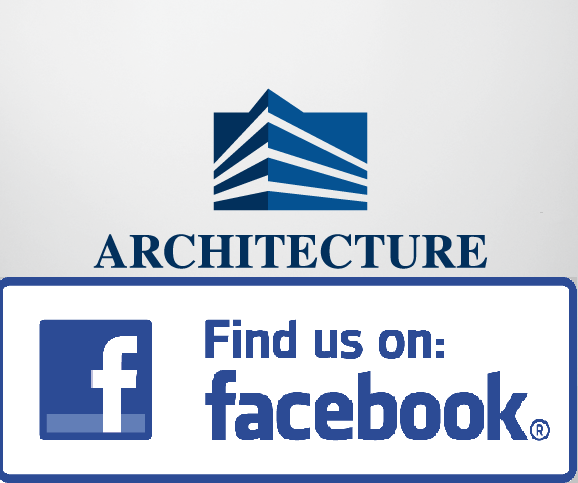 